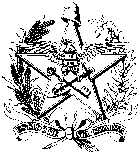 ESTADO DE SANTA CATARINA                                                     REQUERIMENTO –  AFASTAMENTO TEMPORÁRIOSecretaria de Estado da Administração                                                                                       LICENÇA NÚPCIASSERVIDORMLR-10ESTADO DE SANTA CATARINA                                                     REQUERIMENTO –  AFASTAMENTO TEMPORÁRIOSecretaria de Estado da Administração                                                                                       LICENÇA NÚPCIASSETORIAL/SECCIONAL DE GESTÃO DE PESSOASOBSERVAÇÕESMLR-10DESCRIÇÃO DO ÓRGÃO/ENTIDADEDESCRIÇÃO DO ÓRGÃO/ENTIDADELOCAL DE TRABALHO (SIGLA) MUNICÍPIO DO LOCAL DE TRABALHOCPFCPFCPFMATRÍCULA MATRÍCULA MATRÍCULA MATRÍCULA DÍGITO VERIFICADORDÍGITO VERIFICADORDÍGITO VERIFICADORVÍNCULONOMENOMENOMENOMENOMENOMENOMENOMENOMENOMENOMECARGOCARGOCARGOCARGOCARGOCARGOCARGOCARGOCOMPETÊNCIA/FUNÇÃOCOMPETÊNCIA/FUNÇÃOCOMPETÊNCIA/FUNÇÃOINSTITUTO LEGAL   CASAMENTO CIVIL            UNIÃO ESTÁVEL COMPROVADAINSTITUTO LEGAL   CASAMENTO CIVIL            UNIÃO ESTÁVEL COMPROVADAINSTITUTO LEGAL   CASAMENTO CIVIL            UNIÃO ESTÁVEL COMPROVADAINSTITUTO LEGAL   CASAMENTO CIVIL            UNIÃO ESTÁVEL COMPROVADAINSTITUTO LEGAL   CASAMENTO CIVIL            UNIÃO ESTÁVEL COMPROVADAINSTITUTO LEGAL   CASAMENTO CIVIL            UNIÃO ESTÁVEL COMPROVADAINSTITUTO LEGAL   CASAMENTO CIVIL            UNIÃO ESTÁVEL COMPROVADAINSTITUTO LEGAL   CASAMENTO CIVIL            UNIÃO ESTÁVEL COMPROVADAINSTITUTO LEGAL   CASAMENTO CIVIL            UNIÃO ESTÁVEL COMPROVADAINSTITUTO LEGAL   CASAMENTO CIVIL            UNIÃO ESTÁVEL COMPROVADAINSTITUTO LEGAL   CASAMENTO CIVIL            UNIÃO ESTÁVEL COMPROVADADATA DO CASAMENTO/UNIÃOE STÁVEL (1)   /    /     DATA DO CASAMENTO/UNIÃOE STÁVEL (1)   /    /     DATA DO CASAMENTO/UNIÃOE STÁVEL (1)   /    /     DATA DO CASAMENTO/UNIÃOE STÁVEL (1)   /    /     DATA DO CASAMENTO/UNIÃOE STÁVEL (1)   /    /     DATA DO CASAMENTO/UNIÃOE STÁVEL (1)   /    /     DATA DO CASAMENTO/UNIÃOE STÁVEL (1)   /    /     DATA DO CASAMENTO/UNIÃOE STÁVEL (1)   /    /     DATA DO CASAMENTO/UNIÃOE STÁVEL (1)   /    /     DATA DO CASAMENTO/UNIÃOE STÁVEL (1)   /    /     DATA DO CASAMENTO/UNIÃOE STÁVEL (1)   /    /     O CASAL MORA  NO MESMO ENDEREÇO? SIM           NÃO (Selecionada esta opção, preencher campos de endereço do cônjuge/companheiro do servidor requerente)O CASAL MORA  NO MESMO ENDEREÇO? SIM           NÃO (Selecionada esta opção, preencher campos de endereço do cônjuge/companheiro do servidor requerente)O CASAL MORA  NO MESMO ENDEREÇO? SIM           NÃO (Selecionada esta opção, preencher campos de endereço do cônjuge/companheiro do servidor requerente)O CASAL MORA  NO MESMO ENDEREÇO? SIM           NÃO (Selecionada esta opção, preencher campos de endereço do cônjuge/companheiro do servidor requerente)O CASAL MORA  NO MESMO ENDEREÇO? SIM           NÃO (Selecionada esta opção, preencher campos de endereço do cônjuge/companheiro do servidor requerente)O CASAL MORA  NO MESMO ENDEREÇO? SIM           NÃO (Selecionada esta opção, preencher campos de endereço do cônjuge/companheiro do servidor requerente)O CASAL MORA  NO MESMO ENDEREÇO? SIM           NÃO (Selecionada esta opção, preencher campos de endereço do cônjuge/companheiro do servidor requerente)O CASAL MORA  NO MESMO ENDEREÇO? SIM           NÃO (Selecionada esta opção, preencher campos de endereço do cônjuge/companheiro do servidor requerente)O CASAL MORA  NO MESMO ENDEREÇO? SIM           NÃO (Selecionada esta opção, preencher campos de endereço do cônjuge/companheiro do servidor requerente)O CASAL MORA  NO MESMO ENDEREÇO? SIM           NÃO (Selecionada esta opção, preencher campos de endereço do cônjuge/companheiro do servidor requerente)O CASAL MORA  NO MESMO ENDEREÇO? SIM           NÃO (Selecionada esta opção, preencher campos de endereço do cônjuge/companheiro do servidor requerente)ENDEREÇO DO CASAL (LOGRADOURO/Nº/COMPLEMENTO)ENDEREÇO DO CASAL (LOGRADOURO/Nº/COMPLEMENTO)ENDEREÇO DO CASAL (LOGRADOURO/Nº/COMPLEMENTO)ENDEREÇO DO CASAL (LOGRADOURO/Nº/COMPLEMENTO)ENDEREÇO DO CASAL (LOGRADOURO/Nº/COMPLEMENTO)ENDEREÇO DO CASAL (LOGRADOURO/Nº/COMPLEMENTO)ENDEREÇO DO CASAL (LOGRADOURO/Nº/COMPLEMENTO)ENDEREÇO DO CASAL (LOGRADOURO/Nº/COMPLEMENTO)ENDEREÇO DO CASAL (LOGRADOURO/Nº/COMPLEMENTO)BAIRROBAIRROCEP       -    MUNICÍPIOMUNICÍPIOMUNICÍPIOMUNICÍPIOUFTELEFONE  RESIDENCIAL(    )      TELEFONE  RESIDENCIAL(    )      TELEFONE  RESIDENCIAL(    )      CELULAR (    )      CELULAR (    )      ENDEREÇO DO CÔNJUGE/COMPANHEIRO(A) (Se o casal não morar no mesmo endereço)ENDEREÇO DO CÔNJUGE/COMPANHEIRO(A) (Se o casal não morar no mesmo endereço)ENDEREÇO DO CÔNJUGE/COMPANHEIRO(A) (Se o casal não morar no mesmo endereço)ENDEREÇO DO CÔNJUGE/COMPANHEIRO(A) (Se o casal não morar no mesmo endereço)ENDEREÇO DO CÔNJUGE/COMPANHEIRO(A) (Se o casal não morar no mesmo endereço)ENDEREÇO DO CÔNJUGE/COMPANHEIRO(A) (Se o casal não morar no mesmo endereço)ENDEREÇO DO CÔNJUGE/COMPANHEIRO(A) (Se o casal não morar no mesmo endereço)ENDEREÇO DO CÔNJUGE/COMPANHEIRO(A) (Se o casal não morar no mesmo endereço)ENDEREÇO DO CÔNJUGE/COMPANHEIRO(A) (Se o casal não morar no mesmo endereço)BAIRROBAIRROCEP       -    MUNICÍPIOMUNICÍPIOMUNICÍPIOMUNICÍPIOUFTELEFONE  RESIDENCIAL(    )      TELEFONE  RESIDENCIAL(    )      TELEFONE  RESIDENCIAL(    )      CELULAR (    )      CELULAR (    )      REGISTRAR O CÔNJUGE/COMPANHEIRO COMO DEPENDENTE ECONÔMICO PARA FINS DE IMPOSTO DE RENDA? (2) SIM (Selecionada esta opção, preencher campos de informações de Dependência Econômica)               NÃOREGISTRAR O CÔNJUGE/COMPANHEIRO COMO DEPENDENTE ECONÔMICO PARA FINS DE IMPOSTO DE RENDA? (2) SIM (Selecionada esta opção, preencher campos de informações de Dependência Econômica)               NÃOREGISTRAR O CÔNJUGE/COMPANHEIRO COMO DEPENDENTE ECONÔMICO PARA FINS DE IMPOSTO DE RENDA? (2) SIM (Selecionada esta opção, preencher campos de informações de Dependência Econômica)               NÃOREGISTRAR O CÔNJUGE/COMPANHEIRO COMO DEPENDENTE ECONÔMICO PARA FINS DE IMPOSTO DE RENDA? (2) SIM (Selecionada esta opção, preencher campos de informações de Dependência Econômica)               NÃOREGISTRAR O CÔNJUGE/COMPANHEIRO COMO DEPENDENTE ECONÔMICO PARA FINS DE IMPOSTO DE RENDA? (2) SIM (Selecionada esta opção, preencher campos de informações de Dependência Econômica)               NÃOREGISTRAR O CÔNJUGE/COMPANHEIRO COMO DEPENDENTE ECONÔMICO PARA FINS DE IMPOSTO DE RENDA? (2) SIM (Selecionada esta opção, preencher campos de informações de Dependência Econômica)               NÃOREGISTRAR O CÔNJUGE/COMPANHEIRO COMO DEPENDENTE ECONÔMICO PARA FINS DE IMPOSTO DE RENDA? (2) SIM (Selecionada esta opção, preencher campos de informações de Dependência Econômica)               NÃOREGISTRAR O CÔNJUGE/COMPANHEIRO COMO DEPENDENTE ECONÔMICO PARA FINS DE IMPOSTO DE RENDA? (2) SIM (Selecionada esta opção, preencher campos de informações de Dependência Econômica)               NÃOREGISTRAR O CÔNJUGE/COMPANHEIRO COMO DEPENDENTE ECONÔMICO PARA FINS DE IMPOSTO DE RENDA? (2) SIM (Selecionada esta opção, preencher campos de informações de Dependência Econômica)               NÃOREGISTRAR O CÔNJUGE/COMPANHEIRO COMO DEPENDENTE ECONÔMICO PARA FINS DE IMPOSTO DE RENDA? (2) SIM (Selecionada esta opção, preencher campos de informações de Dependência Econômica)               NÃOREGISTRAR O CÔNJUGE/COMPANHEIRO COMO DEPENDENTE ECONÔMICO PARA FINS DE IMPOSTO DE RENDA? (2) SIM (Selecionada esta opção, preencher campos de informações de Dependência Econômica)               NÃODATA   /    /     DATA   /    /     CARIMBO E ASSINATURACARIMBO E ASSINATURACARIMBO E ASSINATURACARIMBO E ASSINATURACARIMBO E ASSINATURACARIMBO E ASSINATURACARIMBO E ASSINATURACARIMBO E ASSINATURACARIMBO E ASSINATURAINFORMAÇÕES PARA REGISTRO DA DEPENDÊNCIA ECONÔMICA DO CÔNJUGE/COMPANHEIROINFORMAÇÕES PARA REGISTRO DA DEPENDÊNCIA ECONÔMICA DO CÔNJUGE/COMPANHEIROINFORMAÇÕES PARA REGISTRO DA DEPENDÊNCIA ECONÔMICA DO CÔNJUGE/COMPANHEIROINFORMAÇÕES PARA REGISTRO DA DEPENDÊNCIA ECONÔMICA DO CÔNJUGE/COMPANHEIROINFORMAÇÕES PARA REGISTRO DA DEPENDÊNCIA ECONÔMICA DO CÔNJUGE/COMPANHEIROINFORMAÇÕES PARA REGISTRO DA DEPENDÊNCIA ECONÔMICA DO CÔNJUGE/COMPANHEIROINFORMAÇÕES PARA REGISTRO DA DEPENDÊNCIA ECONÔMICA DO CÔNJUGE/COMPANHEIROINFORMAÇÕES PARA REGISTRO DA DEPENDÊNCIA ECONÔMICA DO CÔNJUGE/COMPANHEIROINFORMAÇÕES PARA REGISTRO DA DEPENDÊNCIA ECONÔMICA DO CÔNJUGE/COMPANHEIROINFORMAÇÕES PARA REGISTRO DA DEPENDÊNCIA ECONÔMICA DO CÔNJUGE/COMPANHEIROINFORMAÇÕES PARA REGISTRO DA DEPENDÊNCIA ECONÔMICA DO CÔNJUGE/COMPANHEIRONOME COMPLETO DO CÔNJUGE/COMPANHEIRONOME COMPLETO DO CÔNJUGE/COMPANHEIRONOME COMPLETO DO CÔNJUGE/COMPANHEIRONOME COMPLETO DO CÔNJUGE/COMPANHEIRONOME COMPLETO DO CÔNJUGE/COMPANHEIRONOME COMPLETO DO CÔNJUGE/COMPANHEIRONOME COMPLETO DO CÔNJUGE/COMPANHEIRONOME COMPLETO DO CÔNJUGE/COMPANHEIRONOME COMPLETO DO CÔNJUGE/COMPANHEIRONOME COMPLETO DO CÔNJUGE/COMPANHEIRONOME COMPLETO DO CÔNJUGE/COMPANHEIROCPF DO CÔNJUGE/COMPANHEIROCPF DO CÔNJUGE/COMPANHEIROCPF DO CÔNJUGE/COMPANHEIROCPF DO CÔNJUGE/COMPANHEIROCPF DO CÔNJUGE/COMPANHEIROCPF DO CÔNJUGE/COMPANHEIROCPF DO CÔNJUGE/COMPANHEIROCPF DO CÔNJUGE/COMPANHEIROCPF DO CÔNJUGE/COMPANHEIROCPF DO CÔNJUGE/COMPANHEIROCPF DO CÔNJUGE/COMPANHEIRONOME COMPLETO DA MÃENOME COMPLETO DA MÃENOME COMPLETO DA MÃENOME COMPLETO DA MÃENOME COMPLETO DA MÃENOME COMPLETO DA MÃENOME COMPLETO DA MÃENOME COMPLETO DA MÃENOME COMPLETO DA MÃENOME COMPLETO DA MÃENOME COMPLETO DA MÃEGRAU DE ESCOLARIDADE  ATUAL DO CÔNJUGE/COMPANHEIRO FUNDAMENTAL        MÉDIO         SUPERIOR         PÓS-GRADUAÇÃO          SEM GRAUGRAU DE ESCOLARIDADE  ATUAL DO CÔNJUGE/COMPANHEIRO FUNDAMENTAL        MÉDIO         SUPERIOR         PÓS-GRADUAÇÃO          SEM GRAUGRAU DE ESCOLARIDADE  ATUAL DO CÔNJUGE/COMPANHEIRO FUNDAMENTAL        MÉDIO         SUPERIOR         PÓS-GRADUAÇÃO          SEM GRAUGRAU DE ESCOLARIDADE  ATUAL DO CÔNJUGE/COMPANHEIRO FUNDAMENTAL        MÉDIO         SUPERIOR         PÓS-GRADUAÇÃO          SEM GRAUGRAU DE ESCOLARIDADE  ATUAL DO CÔNJUGE/COMPANHEIRO FUNDAMENTAL        MÉDIO         SUPERIOR         PÓS-GRADUAÇÃO          SEM GRAUGRAU DE ESCOLARIDADE  ATUAL DO CÔNJUGE/COMPANHEIRO FUNDAMENTAL        MÉDIO         SUPERIOR         PÓS-GRADUAÇÃO          SEM GRAUGRAU DE ESCOLARIDADE  ATUAL DO CÔNJUGE/COMPANHEIRO FUNDAMENTAL        MÉDIO         SUPERIOR         PÓS-GRADUAÇÃO          SEM GRAUGRAU DE ESCOLARIDADE  ATUAL DO CÔNJUGE/COMPANHEIRO FUNDAMENTAL        MÉDIO         SUPERIOR         PÓS-GRADUAÇÃO          SEM GRAUGRAU DE ESCOLARIDADE  ATUAL DO CÔNJUGE/COMPANHEIRO FUNDAMENTAL        MÉDIO         SUPERIOR         PÓS-GRADUAÇÃO          SEM GRAUGRAU DE ESCOLARIDADE  ATUAL DO CÔNJUGE/COMPANHEIRO FUNDAMENTAL        MÉDIO         SUPERIOR         PÓS-GRADUAÇÃO          SEM GRAUGRAU DE ESCOLARIDADE  ATUAL DO CÔNJUGE/COMPANHEIRO FUNDAMENTAL        MÉDIO         SUPERIOR         PÓS-GRADUAÇÃO          SEM GRAURAÇA AMARELA                  BRANCA     INDÍGENA           NEGRA                             PARDARAÇA AMARELA                  BRANCA     INDÍGENA           NEGRA                             PARDARAÇA AMARELA                  BRANCA     INDÍGENA           NEGRA                             PARDARAÇA AMARELA                  BRANCA     INDÍGENA           NEGRA                             PARDARAÇA AMARELA                  BRANCA     INDÍGENA           NEGRA                             PARDARAÇA AMARELA                  BRANCA     INDÍGENA           NEGRA                             PARDARAÇA AMARELA                  BRANCA     INDÍGENA           NEGRA                             PARDARAÇA AMARELA                  BRANCA     INDÍGENA           NEGRA                             PARDARAÇA AMARELA                  BRANCA     INDÍGENA           NEGRA                             PARDARAÇA AMARELA                  BRANCA     INDÍGENA           NEGRA                             PARDARAÇA AMARELA                  BRANCA     INDÍGENA           NEGRA                             PARDATIPO SANGÜÍNEO A        B        AB       OTIPO SANGÜÍNEO A        B        AB       OTIPO SANGÜÍNEO A        B        AB       OTIPO SANGÜÍNEO A        B        AB       O FATOR RH  POSITIVO            NEGATIVO FATOR RH  POSITIVO            NEGATIVO FATOR RH  POSITIVO            NEGATIVO FATOR RH  POSITIVO            NEGATIVO FATOR RH  POSITIVO            NEGATIVO FATOR RH  POSITIVO            NEGATIVO FATOR RH  POSITIVO            NEGATIVOSEXO  MASCULINO              FEMININOSEXO  MASCULINO              FEMININOSEXO  MASCULINO              FEMININOSEXO  MASCULINO              FEMININOSEXO  MASCULINO              FEMININOSEXO  MASCULINO              FEMININOSEXO  MASCULINO              FEMININOSEXO  MASCULINO              FEMININOSEXO  MASCULINO              FEMININOSEXO  MASCULINO              FEMININOSEXO  MASCULINO              FEMININOSE UNIÃO ESTÁVEL, O CASAL POSSUI FILHO? (3) SIM                NÃOSE UNIÃO ESTÁVEL, O CASAL POSSUI FILHO? (3) SIM                NÃOSE UNIÃO ESTÁVEL, O CASAL POSSUI FILHO? (3) SIM                NÃOSE UNIÃO ESTÁVEL, O CASAL POSSUI FILHO? (3) SIM                NÃOSE UNIÃO ESTÁVEL, O CASAL POSSUI FILHO? (3) SIM                NÃOSE UNIÃO ESTÁVEL, O CASAL POSSUI FILHO? (3) SIM                NÃOSE UNIÃO ESTÁVEL, O CASAL POSSUI FILHO? (3) SIM                NÃOSE UNIÃO ESTÁVEL, O CASAL POSSUI FILHO? (3) SIM                NÃOSE UNIÃO ESTÁVEL, O CASAL POSSUI FILHO? (3) SIM                NÃOSE UNIÃO ESTÁVEL, O CASAL POSSUI FILHO? (3) SIM                NÃOSE UNIÃO ESTÁVEL, O CASAL POSSUI FILHO? (3) SIM                NÃODECLARAÇÃO DE DEPENDÊNCIA ECONÔMICADECLARO, PARA OS DEVIDOS FINS E DIREITOS, QUE O DEPENDENTE AQUI NOMINADO VIVE SOB MINHA DEPENDÊNCIA ECONÔMICA.O QUE DECLARO, SOB AS PENAS DA LEI, É EXPRESSÃO DA VERDADE.DECLARAÇÃO DE DEPENDÊNCIA ECONÔMICADECLARO, PARA OS DEVIDOS FINS E DIREITOS, QUE O DEPENDENTE AQUI NOMINADO VIVE SOB MINHA DEPENDÊNCIA ECONÔMICA.O QUE DECLARO, SOB AS PENAS DA LEI, É EXPRESSÃO DA VERDADE.DATA   /    /     CARIMBO E ASSINATURAREGISTRO DE DILIGÊNCIAS (PENDÊNCIAS) (4)REGISTRO DE DILIGÊNCIAS (PENDÊNCIAS) (4)DATACARIMBO E ASSINATURADESPACHO DEFERIDO       INDEFERIDOCONSIDERAÇÕESDATACARIMBO E ASSINATURA(1) O INÍCIO DA VIGÊNCIA DO AFASTAMENTO DEVE SER A DATA DO CASAMENTO OU DA UNIÃO ESTÁVEL, REGISTRADA NA CERTIDÃO.SE O SERVIDOR REQUERENTE, POR OCASIÃO DO CASAMENTO OU DA UNIÃO ESTÁVEL, ESTIVER AFASTADO POR OUTRO MOTIVO, PREVALECE O PRIMEIRO AFASTAMENTO. SE HOUVER SALDO DE DIAS PARA A LICENÇA NÚPCIAS, APÓS O TÉRMINO DO PRIMEIRO AFASTAMENTO, RESPEITADO O LIMITE LEGAL DE 8 (OITO) DIAS CONSECUTIVOS CONTADOS A PARTIR DO FATO, PODERÁ SER CONCEDIA A LICENÇA COM DATA DE INÍCIO A PARTIR DO DIA SUBSEQUENTE AO TÉRMINO DESTE PRIMEIRO AFASTAMENTO.(2) É VEDADA A DEDUÇÃO CONCOMITANTE DE IMPOSTO DE RENDA NA FONTE POR MAIS DE UM CONTRIBUINTE, O VALOR RELATIVO A UM MESMO DEPENDENTE, SEJA PRA CASAL EM QUE AMBOS SÃO SERVIDORES PÚBLICOS ESTATUTÁRIOS OU PARA CASAL ONDE UM É SERVIDOR ESTATUTÁRIO E OUTRO REGIDO PELA CLT.(3) NO CASO DE UNIÃO ESTÁVEL O DIREITO DE DEDUÇÃO DO IRRF É RESTRITO AO CASAL COM MAIS DE 5 (CINCO) ANOS DE VIDA EM COMUM, OU POR PERÍODO MENOR SE DA UNIÃO RESULTOU FILHO, EM QUE O COMPANHEIRO(A) É DESOBRIGADO A DECLARAR IRRF POR NÃO EXERCER ATIVIDADE REMUNERADA OU TER RENDIMENTOS TRIBUTÁVEIS, NÃO SUPERIORES AO LIMITE DA ISENÇÃO MENSAL.(4) CAMPO DESTINADO AO REGISTRO DE DILIGÊNCIAS, ISTO É, PENDÊNCIAS OCORRIDAS QUE PREJUDICAM A CONTINUIDADE E DESPACHO DA SOLICITAÇÃO/PROCESSO. SE O ESPAÇO DO CAMPO NÃO FOR SUFICIENTE, AS DILIGÊNCIAS PODEM SER ANEXADAS EM DOCUMENTO ESPECÍFICO.ANEXO OBRIGATÓRIO: FOTOCÓPIA DA CERTIDÃO DE CASAMENTO OU DA UNIÃO ESTÁVEL, REGISTRADA EM CARTÓRIO.**  NO CASO DE SOLICITAÇÃO DE INCLUSÃO DE DEPENDÊNCIA ECONÔMICA PARA FINS  DE   IMPOSTO   DE    RENDA    DO    COMPANHEIRO(A), DESOBRIGADO  A DECLARAR IRRF   POR   NÃO   EXERCER   ATIVIDADE   REMUNERADA   OU   TER   RENDIMENTOS TRIBUTÁVEIS,   NÃO  SUPERIORES  AO  LIMITE  DA   ISENÇÃO  MENSAL,   EM   UNIÃO ESTÁVEL POR PERÍODO MENOR DO QUE 5 ANOS, SE  DA  UNIÃO  RESULTOU  FILHO, ANEXAR: CERTIDÃO DE NASCIMENTO DO FILHO.